Приложение № 3к приказу ФНС Россииот «19» сентября 2023 г.№ ЕД-7-11/649@Формат представления расчета сумм налога на доходы физических лиц, исчисленных и удержанных налоговым агентом 
(форма 6-НДФЛ), в электронной формеI. ОБЩИЕ СВЕДЕНИЯ1. Настоящий формат описывает требования к XML-файлам (далее – файл обмена) передачи в электронной форме расчета сумм налога на доходы физических лиц, исчисленных и удержанных налоговым агентом (форма 
6-НДФЛ), в налоговые органы.2. Номер версии настоящего формата 5.04, часть CCXXXI.II. ОПИСАНИЕ ФАЙЛА ОБМЕНА3. Имя файла обмена должно иметь следующий вид:R_Т_A_K_О_GGGGMMDD_N, где:R_Т – префикс, принимающий значение NO_NDFL6.2;A_K – идентификатор получателя информации, где: A – идентификатор получателя, которому направляется файл обмена, K – идентификатор конечного получателя, для которого предназначена информация из данного файла обмена. Передача файла от отправителя к конечному получателю (К) может осуществляться в несколько этапов через другие налоговые органы, осуществляющие передачу файла на промежуточных этапах, которые обозначаются идентификатором А. В случае передачи файла от отправителя к конечному получателю при отсутствии налоговых органов, осуществляющих передачу на промежуточных этапах, значения идентификаторов А и К совпадают. Каждый из идентификаторов (A и K) имеет вид для налоговых органов – четырехразрядный код налогового органа;О – идентификатор отправителя информации, имеет вид:для организаций - девятнадцатиразрядный код (идентификационный номер налогоплательщика (далее - ИНН) и код причины постановки на учет (далее - КПП) организации (обособленного подразделения);для физических лиц – двенадцатиразрядный код (ИНН физического лица, при наличии. При отсутствии ИНН – последовательность из двенадцати нулей);GGGG – год формирования передаваемого файла, MM – месяц, DD – день;N – идентификационный номер файла (длина – от 1 до 36 знаков. Идентификационный номер файла должен обеспечивать уникальность файла).Расширение имени файла – xml. Расширение имени файла может указываться как строчными, так и прописными буквами.Параметры первой строки файла обменаПервая строка XML-файла должна иметь следующий вид:<?xml  version ="1.0"  encoding ="windows-1251"?>Имя файла, содержащего XML-схему файла обмена, должно иметь следующий вид:NO_NDFL6.2_1_231_00_05_04_xx, где хх – номер версии схемы.Расширение имени файла – xsd.XML-схема файла обмена приводится отдельным файлом и размещается на сайте Федеральной налоговой службы.4. Логическая модель файла обмена представлена в виде диаграммы структуры файла обмена на рисунке 1 настоящего формата. Элементами логической модели файла обмена являются элементы и атрибуты XML-файла. Перечень структурных элементов логической модели файла обмена и сведения о них приведены в таблицах 4.1 – 4.25 настоящего формата.Для каждого структурного элемента логической модели файла обмена приводятся следующие сведения:наименование элемента. Приводится полное наименование элемента. В строке таблицы могут быть описаны несколько элементов, наименования которых разделены символом «|». Такая форма записи применяется при наличии в файле обмена только одного элемента из описанных в этой строке.сокращенное наименование (код) элемента. Приводится сокращенное наименование элемента. Синтаксис сокращенного наименования должен удовлетворять спецификации XML;признак типа элемента. Может принимать следующие значения: «С» – сложный элемент логической модели (содержит вложенные элементы), «П» – простой элемент логической модели, реализованный в виде элемента XML-файла, «А» – простой элемент логической модели, реализованный в виде атрибута элемента XML-файла. Простой элемент логической модели не содержит вложенные элементы;формат элемента. Формат элемента представляется следующими условными обозначениями: Т – символьная строка; N – числовое значение (целое или дробное).Формат символьной строки указывается в виде Т(n-k) или T(=k), где: n – минимальное количество знаков, k – максимальное количество знаков, символ «-» – разделитель, символ «=» означает фиксированное количество знаков в строке. В случае, если минимальное количество знаков равно 0, формат имеет вид Т(0-k). В случае, если максимальное количество знаков не ограничено, формат имеет вид Т(n-).Формат числового значения указывается в виде N(m.k), где: m – максимальное количество знаков в числе, включая целую и дробную часть числа без разделяющей десятичной точки и знака (для отрицательного числа), 
k – максимальное число знаков дробной части числа. Если число знаков дробной части числа равно 0 (то есть число целое), то формат числового значения имеет вид N(m).Для простых элементов, являющихся базовыми в XML, таких как, элемент с типом «date», поле «Формат элемента» не заполняется. Для таких элементов в поле «Дополнительная информация» указывается тип базового элемента;признак обязательности элемента определяет обязательность наличия элемента (совокупности наименования элемента и его значения) в файле обмена. Признак обязательности элемента может принимать следующие значения: «О» – наличие элемента в файле обмена обязательно; «Н» – наличие элемента в файле обмена необязательно, то есть элемент может отсутствовать. Если элемент принимает ограниченный перечень значений (по классификатору, кодовому словарю), то признак обязательности элемента дополняется символом «К». В случае, если количество реализаций элемента может быть более одной, то признак обязательности элемента дополняется символом «М».К вышеперечисленным признакам обязательности элемента может добавляться значение «У» в случае описания в XML-схеме условий, предъявляемых к элементу в файле обмена, описанных в графе «Дополнительная информация»;дополнительная информация содержит, при необходимости, требования к элементу файла обмена, не указанные ранее. Для сложных элементов указывается ссылка на таблицу, в которой описывается состав данного элемента. Для элементов, принимающих ограниченный перечень значений из классификатора (кодового словаря), указывается соответствующее наименование классификатора (кодового словаря) или приводится перечень возможных значений. Для классификатора (кодового словаря) может указываться ссылка на его местонахождение. Для элементов, использующих пользовательский тип данных, указывается наименование типового элемента. 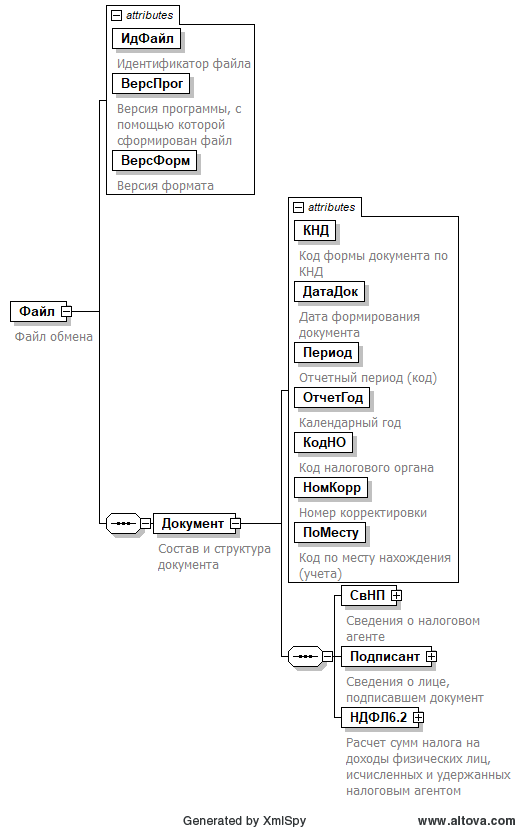 Рисунок 1. Диаграмма структуры файла обмена Таблица 4.1Файл обмена (Файл)Таблица 4.2Состав и структура документа (Документ)Таблица 4.3Сведения о налоговом агенте (СвНП)Таблица 4.4Налоговый агент - организация (НПЮЛ)Таблица 4.5Сведения о реорганизованной (ликвидированной) организации (обособленном подразделении) (СвРеоргЮЛ)Таблица 4.6Налоговый агент - физическое лицо (НПФЛ)Таблица 4.7Сведения о лице, подписавшем документ (Подписант)Таблица 4.8Сведения о представителе налогового агента (СвПред)Таблица 4.9Расчет сумм налога на доходы физических лиц, исчисленных и удержанных налоговым агентом (НДФЛ6.2)Таблица 4.10Сведения об обязательствах налогового агента (ОбязНА)Таблица 4.11Сумма налога на доходы физических лиц, подлежащая перечислению с начала налогового периода, по срокам перечисления (СведСумНалУд)Таблица 4.12Сумма налога на доходы физических лиц, возвращенная с начала налогового периода, по срокам перечисления (СведСумНалВоз)Таблица 4.13Расчет исчисленных и удержанных сумм налога на доходы физических лиц (РасчСумНал)Таблица 4.14Справка о доходах и суммах налога физического лица (СправДох)Таблица 4.15Сведения о физическом лице - получателе дохода (ПолучДох)Таблица 4.16Сведения о документе, удостоверяющем личность (УдЛичнФЛ)Таблица 4.17Общая сумма дохода и сумма налога по итогам налогового периода (СведДох)Таблица 4.18Общая сумма дохода и сумма налога по итогам налогового периода (СумИтНалПер)Таблица 4.19Стандартные, социальные и имущественные налоговые вычеты (НалВычССИ)Таблица 4.20Уведомление, подтверждающее право на социальный или имущественный налоговый вычет или подтверждающее право на уменьшение налога на фиксированные авансовые платежи (УведВыч)Таблица 4.21Сумма дохода, с которого не удержан налог налоговым агентом, и сумма неудержанного налога (СумДохНеУд)Таблица 4.22Сведения о доходах и соответствующих вычетах по месяцам налогового периода (ДохВыч)Таблица 4.23Сведения о доходах и соответствующих вычетах по месяцам налогового периода (по месяцу и коду дохода) (СвСумДох)Таблица 4.24Сведения о вычетах (СведВыч)Таблица 4.25Фамилия, имя, отчество (ФИОТип)Наименование элементаСокращенное наименование (код) элементаПризнак типа элементаФормат элементаПризнак обязательности элементаДополнительная информацияИдентификатор файлаИдФайлAT(1-255)ОУСодержит (повторяет) имя сформированного файла (без расширения)Версия программы, с помощью которой сформирован файлВерсПрогAT(1-40)ОВерсия форматаВерсФормAT(1-5)ОПринимает значение: 5.04  Состав и структура документаДокументСОСостав элемента представлен в таблице 4.2 Наименование элементаСокращенное наименование (код) элементаПризнак типа элементаФормат элементаПризнак обязательности элементаДополнительная информацияКод формы документа по КНДКНДAT(=7)ОКТиповой элемент <КНДТип>. Принимает значение: 1151100  Дата формирования документаДатаДокAT(=10)ОТиповой элемент <ДатаТип>.
Дата в формате ДД.ММ.ГГГГОтчетный период (код)ПериодAT(=2)ОКПринимает значение в соответствии с приложением № 1 к Порядку заполнения расчета сумм налога на доходы физических лиц, исчисленных и удержанных налоговым агентом (форма 6-НДФЛ) (далее – Порядок заполнения): 21 – 1 квартал   | 31 – полугодие   | 33 – девять месяцев   | 34 – год   | 51 – 1 квартал при реорганизации (ликвидации) организации   | 52 – полугодие при реорганизации (ликвидации) организации   | 53 – 9 месяцев при реорганизации (ликвидации) организации   |83 – 1 квартал при снятии с учета, в качестве индивидуального предпринимателя (главы крестьянского (фермерского) хозяйства)   |84 – полугодие при снятии с учета, в качестве индивидуального предпринимателя (главы крестьянского (фермерского) хозяйства)   |85 – 9 месяцев при снятии с учета, в качестве индивидуального предпринимателя (главы крестьянского (фермерского) хозяйства)   |86 – год при снятии с учета, в качестве индивидуального предпринимателя (главы крестьянского (фермерского) хозяйства)   |90 – год при реорганизации (ликвидации) организацииКалендарный годОтчетГодAОТиповой элемент <xs:gYear>.
Год в формате ГГГГКод налогового органаКодНОAT(=4)ОКТиповой элемент <СОНОТип> Номер корректировкиНомКоррAN(3)ОПринимает значение:0 – первичный документ,1, 2, 3 и так далее – уточненный документ. Для уточненного документа значение должно быть на 1 больше ранее принятого налоговым органом документаКод по месту нахождения (учета)ПоМестуAT(=3)ОКПринимает значение в соответствии с приложением № 2 к Порядку заполнения: 120 – по месту жительства индивидуального предпринимателя   | 121 – по месту жительства адвоката, учредившего адвокатский кабинет   | 122 – по месту жительства нотариуса, занимающегося частной практикой   | 124 – по месту жительства члена (главы) крестьянского (фермерского) хозяйства   | 214 – по месту нахождения российской организации, не являющейся крупнейшим налогоплательщиком   | 215 – по месту нахождения правопреемника российской организации   | 220 – по месту нахождения обособленного подразделения российской организации   | 223 – по месту нахождения (учета) российской организации при представлении расчета по закрытому обособленному подразделению   | 320 – по месту осуществления деятельности индивидуального предпринимателя   | 335 – по месту нахождения обособленного подразделения иностранной организации в Российской Федерации Сведения о налоговом агентеСвНПСОСостав элемента представлен в таблице 4.3 Сведения о лице, подписавшем документПодписантСОСостав элемента представлен в таблице 4.7 Расчет сумм налога на доходы физических лиц, исчисленных и удержанных налоговым агентомНДФЛ6.2СОСостав элемента представлен в таблице 4.9 Наименование элементаСокращенное наименование (код) элементаПризнак типа элементаФормат элементаПризнак обязательности элементаДополнительная информацияКод по ОКТМООКТМОAT(=8) | T(=11)ОКТиповой элемент <ОКТМОТип>.  Принимает значение в соответствии с Общероссийским классификатором территорий муниципальных образованийНомер контактного телефонаТлфAT(1-20)ННалоговый агент – организация   |НПЮЛСОСостав элемента представлен в таблице 4.4 Налоговый агент – физическое лицоНПФЛСОСостав элемента представлен в таблице 4.6 Наименование элементаСокращенное наименование (код) элементаПризнак типа элементаФормат элементаПризнак обязательности элементаДополнительная информацияНаименование организацииНаимОргAT(1-1000)ОИНН организацииИННЮЛAT(=10)ОТиповой элемент <ИННЮЛТип> КПП организацииКППAT(=9)ОТиповой элемент <КППТип>.5 и 6 знаки не могут принимать значение «50»  Сведения о реорганизованной (ликвидированной) организации (обособленном подразделении)СвРеоргЮЛСНСостав элемента представлен в таблице 4.5 Наименование элементаСокращенное наименование (код) элементаПризнак типа элементаФормат элементаПризнак обязательности элементаДополнительная информацияКод формы реорганизации (ликвидации) / закрытия обособленного подразделенияФормРеоргAT(=1)ОКПринимает значение в соответствии с приложением № 4 к Порядку заполнения:0 – ликвидация   | 1 – преобразование   | 2 – слияние   | 3 – разделение   | 5 – присоединение   | 6 – разделение с одновременным присоединением |9 – закрытие обособленного подразделения |ИНН реорганизованной организации / закрытого обособленного подразделенияИННЮЛAT(=10)НУТиповой элемент <ИННЮЛТип>.  Элемент обязателен при <ФормРеорг> = 1 | 2 | 3 | 5 | 6 | 9КПП реорганизованной организации / закрытого обособленного подразделенияКППAT(=9)НУТиповой элемент <КППТип>.5 и 6 знаки не могут принимать значение «50». Элемент обязателен при <ФормРеорг> = 1 | 2 | 3 | 5 | 6 | 9Наименование элементаСокращенное наименование (код) элементаПризнак типа элементаФормат элементаПризнак обязательности элементаДополнительная информацияИНН физического лицаИННФЛAT(=12)ОТиповой элемент <ИННФЛТип> Фамилия, имя, отчество (при наличии) физического лицаФИОСОТиповой элемент <ФИОТип>. Состав элемента представлен в таблице 4.25 Наименование элементаСокращенное наименование (код) элементаПризнак типа элементаФормат элементаПризнак обязательности элементаДополнительная информацияПризнак лица, подписавшего документПрПодпAT(=1)ОКПринимает значение:
1 – налоговый агент   |
2 – представитель налогового агентаФамилия, имя, отчествоФИОСНУТиповой элемент <ФИОТип>. Состав элемента представлен в таблице 4.25.Элемент обязателен при выполнении одного из условий:<ПрПодп>=2   |<ПрПодп>=1 и наличие <НПЮЛ>  Сведения о представителе налогового агентаСвПредСНУСостав элемента представлен в таблице 4.8. Элемент обязателен при <ПрПодп>=2Наименование элементаСокращенное наименование (код) элементаПризнак типа элементаФормат элементаПризнак обязательности элементаДополнительная информацияНаименование и реквизиты документа, подтверждающего полномочия представителя налогового агентаНаимДокAT(1-120)ОДля доверенности, совершенной в электронной форме, необходимо указать GUID доверенностиНаименование элементаСокращенное наименование (код) элементаПризнак типа элементаФормат элементаПризнак обязательности элементаДополнительная информацияСведения об обязательствах налогового агентаОбязНАСОМСостав элемента представлен в таблице 4.10 Расчет исчисленных и удержанных сумм налога на доходы физических лицРасчСумНалСОМСостав элемента представлен в таблице 4.13 Справка о доходах и суммах налога физического лицаСправДохСНМУСостав элемента представлен в таблице 4.14.Элемент может присутствовать при значениях элементов <Период>=34 | 51 | 52 | 53 | 83 | 84 | 85 | 86 | 90 (из таблицы 4.2) и должен отсутствовать при всех других значениях элемента <Период>Наименование элементаСокращенное наименование (код) элементаПризнак типа элементаФормат элементаПризнак обязательности элементаДополнительная информацияКод бюджетной классификацииКБКAT(=20)ОКТиповой элемент <КБКТип> Сумма налога на доходы физических лиц, подлежащая перечислению с начала налогового периодаСумНалУдAN(15)ОСумма налога на доходы физических лиц, возвращенная с начала налогового периодаСумНалВозAN(15)ОСумма налога на доходы физических лиц, подлежащая перечислению с начала налогового периода, по срокам перечисленияСведСумНалУдСНУСостав элемента представлен в таблице 4.11.Элемент является обязательным при значении элемента <СумНалУд> больше 0Сумма налога на доходы физических лиц, возвращенная с начала налогового периода, по срокам перечисленияСведСумНалВозСНУСостав элемента представлен в таблице 4.12.Элемент является обязательным при значении элемента <СумНалВоз> больше 0Наименование элементаСокращенное наименование (код) элементаПризнак типа элементаФормат элементаПризнак обязательности элементаДополнительная информацияСумма налога на доходы физических лиц, подлежащая перечислению по первому срокуСумНал1СрокAN(15)ОСумма налога на доходы физических лиц, подлежащая перечислению по второму срокуСумНал2СрокAN(15)ОСумма налога на доходы физических лиц, подлежащая перечислению по третьему срокуСумНал3СрокAN(15)ОСумма налога на доходы физических лиц, подлежащая перечислению по четвертому срокуСумНал4СрокAN(15)ОНаименование элементаСокращенное наименование (код) элементаПризнак типа элементаФормат элементаПризнак обязательности элементаДополнительная информацияСумма налога на доходы физических лиц, возвращенная в период удержания налога, соответствующий первому сроку перечисленияСумНалВоз1СрокAN(15)ОСумма налога на доходы физических лиц, возвращенная в период удержания налога, соответствующий второму сроку перечисленияСумНалВоз2СрокAN(15)ОСумма налога на доходы физических лиц, возвращенная в период удержания налога, соответствующий третьему сроку перечисленияСумНалВоз3СрокAN(15)ОСумма налога на доходы физических лиц, возвращенная в период удержания налога, соответствующий четвертому сроку перечисленияСумНалВоз4СрокAN(15)ОНаименование элементаСокращенное наименование (код) элементаПризнак типа элементаФормат элементаПризнак обязательности элементаДополнительная информацияСтавка налога (в процентах)СтавкаAN(2)ОКод бюджетной классификацииКБКAT(=20)ОКТиповой элемент <КБКТип> Количество физических лиц, получивших доходКолФЛAN(9)ОКоличество высококвалифицированных специалистов, получивших доход по трудовым договорам (контрактам) и гражданско-правовым договорам, предметом которых являются выполнение работ (оказание услуг)КолКвалAN(9)ОСумма дохода, полученная физическими лицамиСумНачислНачAN(17.2)ОСумма дохода, полученная высококвалифицированными специалистами по трудовым договорам (контрактам) и гражданско-правовым договорам, предметом которых являются выполнение работ (оказание услуг)СумНачислКвалAN(17.2)ОСумма вычетов и расходовСумВычAN(17.2)ОНалоговая базаНалБазаAN(17.2)ОСумма налога исчисленная СумНалИсчAN(15)ОСумма налога, исчисленная с доходов высококвалифицированных специалистов по трудовым договорам (контрактам) и гражданско-правовым договорам, предметом которых являются выполнение работ (оказание услуг)СумНалИсчКвалAN(15)ОСумма фиксированных авансовых платежейСумФиксAN(15)ОСумма налога на прибыль организаций, подлежащая зачетуСумНалПрибAN(15)ОСумма налога удержаннаяСумНалУдержAN(15)ОСумма налога удержанная с 1-го по 22-е число первого месяца последнего квартала СумНалУдерж1МесAN(15)ОСумма налога удержанная с 23-го числа первого месяца по 22-е число второго месяца последнего кварталаСумНалУдерж1_2МесAN(15)ОСумма налога удержанная с 23-го числа второго месяца по 22-е число третьего месяца последнего кварталаСумНалУдерж2_3МесAN(15)ОСумма налога удержанная с 23-го числа по последнее число третьего месяца последнего кварталаСумНалУдерж3МесAN(15)ОСумма налога, не удержанная налоговым агентомСумНалНеУдержAN(15)ОСумма налога, излишне удержаннаяСумНалИзлУдержAN(15)ОСумма налога, возвращенная налоговым агентомСумНалВозврAN(15)ОСумма налога, возвращенная налоговым агентом с 1-го по 22-е число первого месяца последнего квартала СумНалВозвр1МесAN(15)ОСумма налога, возвращенная налоговым агентом с 23-го числа первого месяца по 22-е число второго месяца последнего кварталаСумНалВозвр1_2МесAN(15)ОСумма налога, возвращенная налоговым агентом с 23-го числа второго месяца по 22-е число третьего месяца последнего кварталаСумНалВозвр2_3МесAN(15)ОСумма налога, возвращенная налоговым агентом с 23-го числа по последнее число третьего месяца последнего кварталаСумНалВозвр3МесAN(15)ОНаименование элементаСокращенное наименование (код) элементаПризнак типа элементаФормат элементаПризнак обязательности элементаДополнительная информацияНомер справкиНомСпрAN(10)ОНомер корректировкиНомКоррAT(=2)ОПринимает значение:00 – первичная Справка, 01 – 98 – номер уточнения (корректировки) Справки99 – при представлении аннулирующей СправкиСведения о физическом лице - получателе доходаПолучДохСОСостав элемента представлен в таблице 4.15 Общая сумма дохода и сумма налога по итогам налогового периодаСведДохСНМУСостав элемента представлен в таблице 4.17.Элемент обязателен, если элемент <НомКорр> не равен 99 Наименование элементаСокращенное наименование (код) элементаПризнак типа элементаФормат элементаПризнак обязательности элементаДополнительная информацияИННИННФЛAT(=12)НТиповой элемент <ИННФЛТип> Статус налогоплательщикаСтатусAT(=1)ОКПринимает значение в соответствии с приложением № 5 к Порядку заполненияДата рожденияДатаРождAT(=10)ОТиповой элемент <ДатаТип>. 
Дата в формате ДД.ММ.ГГГГГражданство (код страны)ГраждAT(=3)ОКТиповой элемент <ОКСМТип>.  Принимает значение в соответствии с Общероссийским классификатором стран мираФамилия, имя, отчество (при наличии)ФИОСОТиповой элемент <ФИОТип>. Состав элемента представлен в таблице 4.25 Сведения о документе, удостоверяющем личностьУдЛичнФЛСОСостав элемента представлен в таблице 4.16 Наименование элементаСокращенное наименование (код) элементаПризнак типа элементаФормат элементаПризнак обязательности элементаДополнительная информацияКод вида документа, удостоверяющего личность КодУдЛичнAT(=2)ОКТиповой элемент <СПДУЛТип>. Принимает значение в соответствии с приложением № 6 к Порядку заполнения Серия и номер документа, удостоверяющего личность СерНомДокAT(1-25)ОНаименование элементаСокращенное наименование (код) элементаПризнак типа элементаФормат элементаПризнак обязательности элементаДополнительная информацияСтавка налогаСтавкаAN(2)ОКод бюджетной классификацииКБКAT(=20)ОКТиповой элемент <КБКТип> Общая сумма дохода и сумма налога по итогам налогового периодаСумИтНалПерСОСостав элемента представлен в таблице 4.18 Стандартные, социальные и имущественные налоговые вычетыНалВычССИСНСостав элемента представлен в таблице 4.19 Сумма дохода, с которого не удержан налог налоговым агентом, и сумма неудержанного налогаСумДохНеУдСНСостав элемента представлен в таблице 4.21 Сведения о доходах и соответствующих вычетах по месяцам налогового периодаДохВычСОСостав элемента представлен в таблице 4.22 Наименование элементаСокращенное наименование (код) элементаПризнак типа элементаФормат элементаПризнак обязательности элементаДополнительная информацияОбщая сумма доходаСумДохОбщAN(17.2)ОНалоговая базаНалБазаAN(17.2)ОСумма налога исчисленнаяНалИсчислAN(15)ОСумма налога удержаннаяНалУдержAN(15)ОСумма фиксированных авансовых платежейАвансПлатФиксAN(15)ОСумма налога на прибыль организаций, подлежащая зачетуСумНалПрибЗачAN(15)ОСумма налога, излишне удержанная налоговым агентомНалУдержЛишAN(15)ОНаименование элементаСокращенное наименование (код) элементаПризнак типа элементаФормат элементаПризнак обязательности элементаДополнительная информацияСуммы предоставленных налогоплательщику стандартных, социальных и имущественных налоговых вычетовПредВычССИСНМТиповой элемент <СведВыч>. Состав элемента представлен в таблице 4.24 Уведомление, подтверждающее право на социальный или имущественный налоговый вычет или подтверждающее право на уменьшение налога на фиксированные авансовые платежиУведВычСНМСостав элемента представлен в таблице 4.20 Наименование элементаСокращенное наименование (код) элементаПризнак типа элементаФормат элементаПризнак обязательности элементаДополнительная информацияКод вида уведомленияКодВидУведAT(=1)ОКПринимает значение:1 – налогоплательщику выдано уведомление, подтверждающее право на имущественный налоговый вычет   |2 – налогоплательщику выдано уведомление, подтверждающее право на социальный налоговый вычет   |3 – налоговому агенту выдано уведомление, подтверждающее право на уменьшение налога на фиксированные авансовые платежиНомер уведомленияНомерУведAT(1-20)ОДата выдачи уведомленияДатаУведAT(=10)ОТиповой элемент <ДатаТип>. 
Дата в формате ДД.ММ.ГГГГКод налогового органа, выдавшего уведомлениеНОУведAT(=4)ОКТиповой элемент <СОНОТип> Наименование элементаСокращенное наименование (код) элементаПризнак типа элементаФормат элементаПризнак обязательности элементаДополнительная информацияСумма дохода, с которого не удержан налог налоговым агентомСумДохНеУдержAN(17.2)ОСумма неудержанного налогаСумНеУдНалAN(15)ОНаименование элементаСокращенное наименование (код) элементаПризнак типа элементаФормат элементаПризнак обязательности элементаДополнительная информацияСведения о доходах и соответствующих вычетах по месяцам налогового периода (по месяцу и коду дохода)СвСумДохСОМСостав элемента представлен в таблице 4.23 Наименование элементаСокращенное наименование (код) элементаПризнак типа элементаФормат элементаПризнак обязательности элементаДополнительная информацияМесяцМесяцAT(=2)ОКПринимает значение: 01 – январь   |02 – февраль   |03 – март   |04 – апрель   |05 – май   |06 – июнь   |07 – июль   |08 – август   |09 – сентябрь   |10 – октябрь   |11 – ноябрь   |12 – декабрьКод доходаКодДоходAT(=4)ОКПринимает значение в соответствии с кодами видов доходов налогоплательщика, утвержденными приказом ФНС России от 10.09.2015 № ММВ-7-11/387@ «Об утверждении кодов видов доходов и вычетов» (зарегистрирован Министерством юстиции Российской Федерации 13.11.2015, регистрационный № 39705) с изменениями, внесенными приказами ФНС России от 22.11.2016 № ММВ-7-11/633@ (зарегистрирован Министерством юстиции Российской Федерации 14.12.2016, регистрационный № 44708), от 24.10.2017 № ММВ-7-11/820@ (зарегистрирован Министерством юстиции Российской Федерации 21.12.2017, регистрационный № 49351), от 28.09.2021 № ЕД-7-11/844@ (зарегистрирован Министерством юстиции Российской Федерации 29.10.2021, регистрационный № 65648), от 16.12.2022 № ЕД-7-11/1216@ (зарегистрирован Министерством юстиции Российской Федерации 25.01.2023, регистрационный № 72122) (далее - приказ ФНС России от 10.09.2015 № ММВ-7-11/387@)Сумма доходаСумДоходAN(17.2)ОСведения о вычетахСвСумВычСНМТиповой элемент <СведВыч>. Состав элемента представлен в таблице 4.24 Наименование элементаСокращенное наименование (код) элементаПризнак типа элементаФормат элементаПризнак обязательности элементаДополнительная информацияКод вычетаКодВычетAT(=3)ОКПринимает значение в соответствии с кодами видов вычетов налогоплательщика, утвержденными приказом ФНС России от 10.09.2015 № ММВ-7-11/387@ Сумма вычетаСумВычетAN(17.2)ОНаименование элементаСокращенное наименование (код) элементаПризнак типа элементаФормат элементаПризнак обязательности элементаДополнительная информацияФамилияФамилияAT(1-60)ОИмяИмяAT(1-60)ООтчествоОтчествоAT(1-60)Н